PENGADILAN TINGGI AGAMA PADANG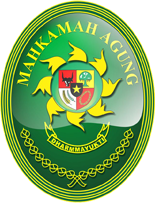 Jl. By Pass Km 24 Anak air Telp.(0751) 7054806, Fax (0751) 40537 Telepon: 0751 7054806 Website: pta-padang.go.id Email: kepegawaian1@pta-padang.go.idNomor	:  W3-A/2832/KP.01.1/X/2022	24 Oktober 2022Lampiran	: 1 (satu) berkas Hal	: Permohonan Izin Belajar S3	An. H. Ermansyah, S.H., M.Hum.	Nip. 19681229.199603.1.003Kepada Yth, Direktur Jenderal Badan Peradilan AgamaMahkamah Agung RIdiJakartaAssalamu’alaikum Wr. Wb.Bersama ini kami kirimkan Permohonan Izin Belajar Program S3 Atas nama H. Ermansyah, S.H., M.Hum. Panitera Pengganti Pengadilan Agama Padang wilayah hukum Pengadilan Tinggi Agama Padang sebagaimana bahan terlampir.Demikian berkas usulan ini kami sampaikan untuk mendapatkan proses lebih lanjut dan kami ucapkan terima kasih;Wassalamu’alaikum Wr. Wb.Wakil KetuaDr. Drs. Hamdani S., S.H., M.H.I.Tembusan:Ketua Pengadilan Tinggi Agama Padang (sebagai laporan)Ketua Pengadilan Agama Padang